UNIVERSIDADE DO ESTADO DO PARÁ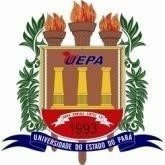 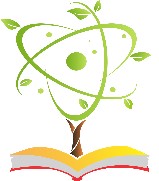 PRÓ-REITORIA DE PESQUISA E PÓS-GRADUAÇÃOPROGRAMA DE PÓS-GRADUAÇÃO EM EDUCAÇÃO EENSINO DE CIÊNCIAS NA AMAZÔNIA (PPGEECA)ANEXO B TERMO DE COMPROMISSO Eu, ________________________________________________________, portador do CPF nº _______________________, venho por meio deste, comunicar a minha disponibilidade e compromisso para a realização das atividades, como aluno especial, referentes ao Programa de PósGraduação em Educação e Ensino de Ciências na Amazônia tendo ciência da Resolução nº 03 de 2021. Belém, _____ de ________________ de ________. ___________________________________________________ Assinatura do Candidato 